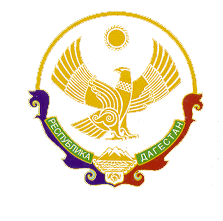 Министерство образования и науки Республики ДагестанГосударственное бюджетное профессиональное образовательное учреждениеРеспублики Дагестан«Профессионально-педагогический колледж  имени З.Н. Батырмурзаева»от «24» октября 2020 г.                                        №313/01-09ПРИКАЗ[о дополнительных мерах по предотвращению распространения новой коронавирусной инфекции]Согласно п.1.б. Указа Главы Республики Дагестан «О дополнительных мерах по предотвращению распространения новой коронавирусной инфекции на территории Республики Дагестан»ПРИКАЗЫВАЮ:Обязать работников и студентов колледжа до улучшения санитарно-эпидемиологической обстановки использовать средства индивидуальной защиты органов дыхания (защитные маски, респираторы и иные их заменяющие текстильные изделия, в том числе изготовленные самостоятельно).Контроль за исполнением приказа оставляю за собой.И.о. директора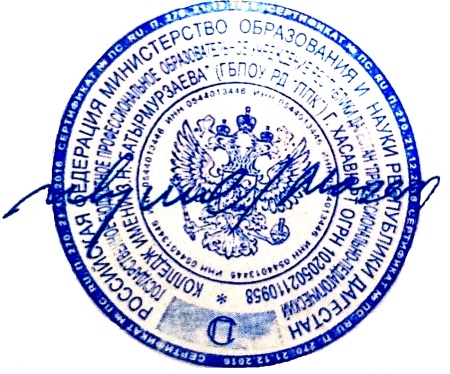 Сулейманов М.С.